Supplementary Tables: Supplementary Table 1: Plasma neutralization breadth, viral loads and duration of infection Shown are all of the individuals with broad, non-broad and intermediate neutralization used in this study. Viral loads at 6 months post-infection were used to match the groups. Peak percentage breadth for individuals with bNAbs is the earliest time point at which breadth was obtained. Whereas peak breadth for the individuals with no bNAbs is the latest time point at which breadth was obtained. Participants highlighted in red were used for the gp120 competition assay.Supplementary Table 2: List of all glycan components spotted onto the glycan arraysSupplementary Table 3: List of glycans that were elevated during HIV infectionbNAbsbNAbsbNAbsbNAbsbNAbsNo-bNAbsNo-bNAbsNo-bNAbsNo-bNAbsNo-bNAbsIntermediatesIntermediatesIntermediatesIntermediatesIntermediatesPTIDVL                    (6 mnths)Peak Breadth (%)Time of Peak Breadth (years)Time of ARV or LTFU (years)PTIDVL                    (6 mnths)Peak Breadth (%)Time of Peak Breadth (years)Time of ARV or LTFU (years)PTIDVL                    (6 mnths)Peak Breadth (%)Time of Peak Breadth (years)Time of ARV or LTFU (years)CAP00898 40039%34CAP6547 3000%57CAP24447 30022%4n/aCAP17732 30056%37CAP8821 1000%56CAP29519 10017%5n/aCAP206156 00044%35CAP1371 5000%34CAP33221 10022%34CAP2481 29072%57CAP200349 0006%34Median21 10022%44CAP25559 50061%34CAP2213 8300%34CAP256750 00083%35CAP22559 7006%56CAP25716 90094%45CAP2298 4706%5n/aCAP28739 50050%45CAP26815 1000%45CAP310171 00033%23CAP28366 3000%23CAP31240 40056%3n/aCAP28962 3006%35CAP314215 00044%23CAP29072 2006%23CAP32292 20039%24CAP30567 2000%45Median75 85053%35Median53 5000%45Glycan TypeGlycan NameDescriptionLinkerCoreSugar RatioBlood Group A2'F-A type 2-Sp - 05GalNAca1-3[Fuca1-2]Galb1-4[Fuca1-3]GlcNAcb-SpSpBSA5Blood Group A2'F-A type 2-Sp - 13GalNAca1-3[Fuca1-2]Galb1-4[Fuca1-3]GlcNAcb-SpSpBSA13Blood Group B2'F-B type 2-Sp - 03Gala1-3[Fuca1-2]Galb1-4[Fuca1-3]GlcNAcb-SpSpBSA3Blood Group B2'F-B type 2-Sp - 07Gala1-3[Fuca1-2]Galb1-4[Fuca1-3]GlcNAcb-SpSpBSA7Blood Group B2'F-B type 2-Sp - 15Gala1-3[Fuca1-2]Galb1-4[Fuca1-3]GlcNAcb-SpSpBSA15Blood Group H2'FucLac (BG-H5)Fuca1-2Galb1-4Glc-BSA 3 atomBSA7carb-Sia3'SLacNAcSialyla2-3Galb1-4GlcNAc - BSA (3'SLacNAc)NABSA19carb-GlcNAc3'GN type1-Sp - 04GlcNAcb1-3Galb1-3GlcNAcb-SpSpBSA4carb-GlcNAc3'GN type1-Sp - 16GlcNAcb1-3Galb1-3GlcNAcb-SpSpBSA16carb-GlcNAc3'GN-Di-LacNAc-Sp - 06GlcNAcb1-3(Galb1-4GlcNAcb1-3)2b-SpSpBSA6carb-GlcNAc3'GN-Di-LacNAc-Sp - 14GlcNAcb1-3(Galb1-4GlcNAcb1-3)2b-SpSpBSA14carb-Sia3'KDNLacNAc-Sp - 05KDNa2-3Galb1-4GlcNAcb-SpSpBSA5carb-Sia3'KDNLacNAc-Sp - 12KDNa2-3Galb1-4GlcNAcb-SpSpBSA12carb-Sia3'-KDNLeC-Sp - 04KDNa2-3Galb1-3GlcNAcb-SpSpBSA4carb-Sia3'-KDNLeC-Sp - 12KDNa2-3Galb1-3GlcNAcb-SpSpBSA12carb-Sia3'S(Gc)LacNAc-Sp - 06Neu5Gca2-3Galb1-4GlcNAcb-SpSpBSA6carb-Sia3'S(Gc)LacNAc-Sp - 10Neu5Gca2-3Galb1-4GlcNAcb-SpSpBSA10carb-Sia3'S(Gc)LeC-Sp - 05Neu5Gca2-3Galb1-3GlcNAcb-SpSpBSA5carb-Sia3'S(Gc)LeC-Sp - 12Neu5Gca2-3Galb1-3GlcNAcb-SpSpBSA12carb-Sia3'S-Di-LacNAc-Sp - 06Neu5Aca2-3(Galb1-4GlcNAcb1-3)2b-SpSpBSA6carb-Sia3'S-Di-LacNAc-Sp - 13Neu5Aca2-3(Galb1-4GlcNAcb1-3)2b-SpSpBSA13carb-Sia3'Sia-3-FLSiaa2-3Galb1-4(Fuca1-3)Glc -BSA3 atomBSA7carb-Sia3'SLacNAc-Sp - 05Neu5Aca2-3Galb1-4GlcNAcb-SpSpBSA5carb-Sia3'SLacNAc-Sp - 10Neu5Aca2-3Galb1-4GlcNAcb-SpSpBSA10carb-Sia3'SLDN-Sp - 05Neu5Aca2-3GalNAcb1-4GlcNAcb-SpSpBSA5carb-Sia3'SLDN-Sp - 11Neu5Aca2-3GalNAcb1-4GlcNAcb-SpSpBSA11carb-Sia3'SLeC-Sp - 05Neu5Aca2-3Galb1-3GlcNAcb-SpSpBSA5carb-Sia3'SLeC-Sp - 12Neu5Aca2-3Galb1-3GlcNAcb-SpSpBSA12Lewis3'-sulpho-LeA3-SO3-Galb1-3[Fuca1-4)GlcNAc-3 atomBSA15Lewis3'-sulpho-LeX3-SO3-Galb1-4[Fuca1-3)GlcNAc-3 atomBSA15carb-Sia6'SLacSialyla2-6Galb1-4Glc-APD-HSA (6'Slac)APDHSAcarb-Sia6'S(Gc)LacNAc-Sp - 05carb-Sia6'S(Gc)LacNAc-Sp - ## (High)Neu5Gca2-6Galb1-4GlcNAcb-SpSpBSA5carb-Sia6'S-Di-LacNAc-Sp - 05Neu5Aca2-6[Galb1-4GlcNAcb1-3)2b-SpSpBSA5carb-Sia6'S-Di-LacNAc-Sp - 13Neu5Aca2-6[Galb1-4GlcNAcb1-3)2b-SpSpBSA13carb-Sia6'SLacNAc-Sp - 05Neu5Aca2-6Galb1-4GlcNAcb-SpSpBSA5carb-Sia6'SLacNAc-Sp - 11Neu5Aca2-6Galb1-4GlcNAcb-SpSpBSA11carb-Sia6'SLDN-Sp - 05Neu5Aca2-6GalNAcb1-4GlcNAcb-SpSpBSA5carb-Sia6'SLDN-Sp - 13Neu5Aca2-6GalNAcb1-4GlcNAcb-SpSpBSA13Lewis6'-sulpho-LeA6-SO3-Galb1-3[Fuca1-4)GlcNAc-3 atomBSA16Lewis6'-sulpho-LeX6-SO3-Galb1-4[Fuca1-3)GlcNAc-3 atomBSA8carb-Sia9OAc3'SLacNAc-Sp - 04Neu5Ac(9Ac)a2-3Galb1-4GlcNAcb-SpSpBSA4carb-Sia9OAc3'SLacNAc-Sp - 10Neu5Ac(9Ac)a2-3Galb1-4GlcNAcb-SpSpBSA10carb-Sia9OAc3'SLeC-Sp - 05Neu5Ac(9Ac)a2-3Galb1-3GlcNAcb-SpSpBSA5carb-Sia9OAc3'SLeC-Sp - 12Neu5Ac(9Ac)a2-3Galb1-3GlcNAcb-SpSpBSA12Blood Group AA tetra type 1-Sp - 05GalNAca1-3[Fuca1-2]Galb1-3GlcNAcb-SpSpBSA5Blood Group AA tetra type 1-Sp - 15GalNAca1-3[Fuca1-2]Galb1-3GlcNAcb-SpSpBSA15Blood Group AA tetra type 2-Sp - 05GalNAca1-3[Fuca1-2]Galb1-4GlcNAcb-SpSpBSA5Blood Group AA tetra type 2-Sp - 07GalNAca1-3[Fuca1-2]Galb1-4GlcNAcb-SpSpBSA7Blood Group AA tetra type 2-Sp - 17GalNAca1-3[Fuca1-2]Galb1-4GlcNAcb-SpSpBSA17peptide-TnAc-A-Tn(Thr)-S-G - 05Ac-Ala-(GalNAca)Thr-Ser-Gly-Hex (muc4)hexBSA5peptide-TnAc-A-Tn(Thr)-S-G - 08Ac-Ala-(GalNAca)Thr-Ser-Gly-Hex (muc4)hexBSA8peptide-TnAc-A-Tn(Thr)-S-G - 23Ac-Ala-(GalNAca)Thr-Ser-Gly-Hex (muc4)hexBSA23peptide-TnAc-G-V-Tn(Thr)-S-A-G - 04Ac-Gly-Val-(GalNAca)Thr-Ser-Ala-Gly-Hex (muc1)hexBSA4peptide-TnAc-G-V-Tn(Thr)-S-A-G - 21Ac-Gly-Val-(GalNAca)Thr-Ser-Ala-Gly-Hex (muc1)hexBSA21peptide-TnAc-P-Tn(Thr)-T-G - 05Ac-Pro-(GalNAca)Thr-Thr-Gly-Hex (muc2)hexBSA5peptide-TnAc-P-Tn(Thr)-T-G - 08Ac-Pro-(GalNAca)Thr-Thr-Gly-Hex (muc2)hexBSA8peptide-TnAc-P-Tn(Thr)-T-G - 22Ac-Pro-(GalNAca)Thr-Thr-Gly-Hex (muc2)hexBSA22peptide-GlcNAcaAc-S-Ser(GlcNAca)-S-G - 07AcSer-(GlcNAca)Ser-Ser-Gly-Hex-BSAhexBSA7peptide-GlcNAcaAc-S-Ser(GlcNAca)-S-G - 24AcSer-(GlcNAca)Ser-Ser-Gly-Hex-BSAhexBSA24peptide-GlcNAcbAc-S-Ser(GlcNAcB)-S-G - 07AcSer-(GlcNAcb)Ser-Ser-Gly-Hex-BSAhexBSA7peptide-GlcNAcbAc-S-Ser(GlcNAcB)-S-G - 24AcSer-(GlcNAcb)Ser-Ser-Gly-Hex-BSAhexBSA24peptideAc-S-S-S-GSerSerSerGly-BSAhexBSA24peptide-TFAc-S-TF(Ser)-S-G - 04AcSer-(Galb1-3GalNAca)Ser-Ser-Gly-Hex-BSA (S-TF-S)hexBSA4peptide-TFAc-S-TF(Ser)-S-G - 16AcSer-(Galb1-3GalNAca)Ser-Ser-Gly-Hex-BSA (S-TF-S)hexBSA16peptide-TFAc-S-TF(Ser)-S-G - 28AcSer-(Galb1-3GalNAca)Ser-Ser-Gly-Hex-BSA (S-TF-S)hexBSA28peptideAc-S-Thr-S-G - 18Ac-Ser-Thr-Ser-Gly-Hex hexBSA18peptide-TnAc-S-Tn(Ser)-S-G - 04AcSer-(GalNAca)Ser-Ser-Gly-Hex-BSA (STnS)hexBSA4peptide-TnAc-S-Tn(Ser)-S-G - 22AcSer-(GalNAca)Ser-Ser-Gly-Hex-BSA (STnS)hexBSA22peptide-TnAc-S-Tn(Ser)-S-G - 33AcSer-(GalNAca)Ser-Ser-Gly-Hex-BSA (STnS)hexBSA33peptide-TnAc-S-Tn(Thr)-A-G - 04Ac-Ser-(GalNAca)Thr-Ala-Gly-Hex (muc1)hexBSA4peptide-TnAc-S-Tn(Thr)-A-G - 08Ac-Ser-(GalNAca)Thr-Ala-Gly-Hex (muc1)hexBSA8peptide-TnAc-S-Tn(Thr)-A-G - 22Ac-Ser-(GalNAca)Thr-Ala-Gly-Hex (muc1)hexBSA22peptide-TnAc-S-Tn(Thr)-G-G - 03Ac-Ser-(GalNAca)Thr-Gly-Gly-Hex (muc4)hexBSA3peptide-TnAc-S-Tn(Thr)-G-G - 07Ac-Ser-(GalNAca)Thr-Gly-Gly-Hex (muc4)hexBSA7peptide-TnAc-S-Tn(Thr)-G-G - 19Ac-Ser-(GalNAca)Thr-Gly-Gly-Hex (muc4)hexBSA19peptide-TnAc-S-Tn(Thr)-S-G - 04AcSer-(GalNAca)Thr-Ser-Gly-Hex-BSA (STnS)hexBSA4peptide-TnAc-S-Tn(Thr)-S-G - 24AcSer-(GalNAca)Thr-Ser-Gly-Hex-BSA (STnS)hexBSA24peptide-TnAc-S-Tn(Thr)-S-G HSA-04AcSer-(GalNAca)Thr-Ser-Gly-Hex-HSA (STnS)hexHSA4peptide-TnAc-S-Tn(Thr)-S-G HSA-23AcSer-(GalNAca)Thr-Ser-Gly-Hex-HSA (STnS)hexHSA23peptide-TnAc-S-Tn(Thr)-Tn(Thr)-G - 05Ac-Ser-(GalNAca)Thr-(GalNAca)Thr-Gly-Hex (muc2)hexBSA5peptide-TnAc-S-Tn(Thr)-Tn(Thr)-G - 09Ac-Ser-(GalNAca)Thr-(GalNAca)Thr-Gly-Hex (muc2)hexBSA9peptide-TnAc-S-Tn(Thr)-Tn(Thr)-G - 22Ac-Ser-(GalNAca)Thr-(GalNAca)Thr-Gly-Hex (muc2)hexBSA22peptide-TnAc-S-Tn(Thr)-V-G - 04Ac-Ser-(GalNAca)Thr-Val-Gly-Hex hexBSA4peptide-TnAc-S-Tn(Thr)-V-G - 22Ac-Ser-(GalNAca)Thr-Val-Gly-Hex hexBSA22peptide-TFAc-TF(Ser)-G - 04Ac(Galb1-3GalNAca)Ser-Gly-Hex-BSAhexBSA4peptide-TFAc-TF(Ser)-G - 24Ac(Galb1-3GalNAca)Ser-Gly-Hex-BSAhexBSA24peptide-TnAc-Tn(Ser)Tn(Ser)Tn(Ser)-G - 03Ac(GalNAca)Ser-(GalNAca)Ser-(GalNAca)Ser-Gly-Hex-BSA (Tn3)hexBSA3peptide-TnAc-Tn(Ser)-Tn(Ser)-Tn(Ser)-G - 16Ac(GalNAca)Ser-(GalNAca)Ser-(GalNAca)Ser-Gly-Hex-BSA (Tn3)hexBSA16peptide-TnAc-Tn(Ser)Tn(Ser)Tn(Ser)-G - 27Ac(GalNAca)Ser-(GalNAca)Ser-(GalNAca)Ser-Gly-Hex-BSA (Tn3)hexBSA27peptide-TnAc-Tn(Thr)-G - 21Ac(GalNAca)Thr-Gly-Hex-BSAhexBSA21peptide-TnAc-Tn(Thr)-Tn(Thr)-Tn(Thr)-G - 05Ac-(GalNAca)Thr-(GalNAca)Thr-(GalNAca)Thr-Gly-Hex (muc2)hexBSA5peptide-TnAc-Tn(Thr)-Tn(Thr)-Tn(Thr)-G - 08Ac-(GalNAca)Thr-(GalNAca)Thr-(GalNAca)Thr-Gly-Hex (muc2)hexBSA8peptide-TnAc-Tn(Thr)-Tn(Thr)-Tn(Thr)-G - 20Ac-(GalNAca)Thr-(GalNAca)Thr-(GalNAca)Thr-Gly-Hex (muc2)hexBSA20peptide-TnAc-T-Tn(Thr)-P-G - 04Ac-Thr-(GalNAca)Thr-Pro-Gly-Hex (muc2,6,7)hexBSA4peptide-TnAc-T-Tn(Thr)-P-G - 08Ac-Thr-(GalNAca)Thr-Pro-Gly-Hex (muc2,6,7)hexBSA8peptide-TnAc-T-Tn(Thr)-P-G - 21Ac-Thr-(GalNAca)Thr-Pro-Gly-Hex (muc2,6,7)hexBSA21peptide-TnAc-V-Tn(Thr)-S-G - 04Ac-Val-(GalNAca)Thr-Ser-Gly-Hex (muc1)hexBSA4peptide-TnAc-V-Tn(Thr)-S-G - 08Ac-Val-(GalNAca)Thr-Ser-Gly-Hex (muc1)hexBSA8peptide-TnAc-V-Tn(Thr)-S-G - 19Ac-Val-(GalNAca)Thr-Ser-Gly-Hex (muc1)hexBSA19Blood Group AAdi - 04GalNAca1-3Galb-BSA (Adi)MEAGBSA4Blood Group AAdi - 17GalNAca1-3Galb-BSA (Adi)MEAGBSA17glycoproteinAGE60Advanced glycation endproducts day 60 (AGE60)naBSAnaBlood Group AA-LeB hexaGalNAca1-3(Fuca1-2)Galb1-3(Fuca1-4)GlcNAcb1-3Galb1-(Glc)BSA6glycoproteinAlpha-1-acid glycoproteinalpha1 Acid GlycoproteinnanaglycoproteinAlpha-fetoproteinalpha fetoprotein (AFP)nananon-human-aGalalphaGalGala1-3Galb1-4GlcNAc-BSA (alphaGal)14 atom spacer BSA8non-humanalpha-Gal tetra - 04Gala1-3Galb1-4GlcNAcb1-3Galb1-(Glc)BSA4non-humanalpha-Gal tetra - 17Gala1-3Galb1-4GlcNAcb1-3Galb1-(Glc)BSA17non-human-aGalalphaGal-6-deoxyGala1-3Galb1-4(6deoxy-GlcNAc)-HSA (alphaGal)3 atom spacer HSA11non-humanAra5Araa1-5Araa1-5Araa1-5Araa1-5Araa1-BSA (Ara5)(Ara)BSA20Blood Group BB tetra type 1-Sp - 04Gala1-3[Fuca1-2]Galb1-3GlcNAcb-SpSpBSA4Blood Group BB tetra type 1-Sp - 16Gala1-3[Fuca1-2]Galb1-3GlcNAcb-SpSpBSA16Blood Group BB tetra type 2-Sp - 05Gala1-3[Fuca1-2]Galb1-3GlcNAcb-SpSpBSA5Blood Group BB tetra type 2-Sp - 07Gala1-3[Fuca1-2]Galb1-4GlcNAcb-SpSpBSA7Blood Group BB tetra type 2-Sp - 20Gala1-3[Fuca1-2]Galb1-4GlcNAcb-SpSpBSA20non-humanB6 di - 06Gala1-3Galb- BSA (Bdi)(Glc)BSA6non-humanB6 di - 16Gala1-3Galb- BSA (Bdi)(Glc)BSA16non-humanBdiGala1-3Gal- BSA (Bdi)14 atom spacer BSA23Blood Group ABG-AGalNAca1-3(Fuca1-2)Galb•Û_ -BSA [BG-A]6 atom spacerBSA19Blood Group ABG-A1GalNAca1-3(Fuca1-2)Galb1-3GlcNAcb1-3Galb1-4(Glc)-APD-HSA (BG-A1)APDHSA5Blood Group BBG-B (Dextra)Gala1-3(Fuca1-2)Galb-BSA [BG-B] from Dextra6 atom spacerBSA13Blood Group HBG-H1Fuca1-2Galb1-3GlcNAcb1-3Galb1-4Glcb-APD-HSA [BG-H1] APD-HSA20Blood Group HBG-H2Fuca1-2Galb1-4GlcNAcb-HSA (BG-H2)unknownHSA16controlBSABovine serum albuminnaBSAnacontrolBSA - C5 (Alkyne) - 10DF-168B-175-1C5BSAcontrolBSA - C5 (Alkyne) - 23DF-168C-16-B5C5BSAcontrolBSA-#2nanacontrolTriazole linker from XuefeiBSA-linker-triazole from Xuefeiadipic acidBSA43glycoproteinBSMBovine submaxillary mucin (STn, STF, S-GlcNAcb1-3, ~20% of Sia is acetylated at 7,8, or 9)naBSMnaglycoproteinBSM (asialo)Asialo-Bovine submaxillary mucin (aBSM, Tn, TF, GlcNAcb1-3GalNAc)naBSMnaglycoproteinBSM (deacetylated)Deacetylated-Bovine submaxillary mucinnaBSMnaglycoproteinBSM (ox)periodate oxidized bovine submaxillary mucinnanaglycoproteinCEAcarcinoembryonic antigen (CEA)nananon-humanCellobioseGlcb1-4Glcb-BSA (Cellobiose)(Glc)BSA13non-humanCellotrioseGlcb1-4Glcb1-4Glcb-BSA (Cello3) (Glc)BSA13non-humanChito 3GlcNAcb1-4GlcNAcb1-4GlcNAcb-BSA (Chito 3)(GlcNAc)BSA8non-humanChito 3 - 20GlcNAcb1-4GlcNAcb1-4GlcNAcb-BSA (Chito 3)(GlcNAc)BSA20carb-SiaCT/Sda-Sp - 05Neu5Aca2-3[GalNAcb1-4]Galb1-4GlcNAcb-SpSpBSA5carb-SiaCT/Sda-Sp - 13Neu5Aca2-3[GalNAcb1-4]Galb1-4GlcNAcb-SpSpBSA13controlCy3Cy3-BSA (20mg/mL + BSA, 125mg/mL total)naBSAcontrolCy5Cy5-BSA (30mg/mL+ BSA, 125mg/mL total)naBSALewisDFLNH(c)Galb1-4GlcNAcb1-6[Fuca1-2Galb1-3(Fuca1-4)GlcNAcb1-3]Galb1-BSA(Glc)BSA8LewisDFLNnHGalb1-4(Fuca1-3)GlcNAcb1-6[Galb1-4(Fuca1-3)GlcNAcb1-3]Galb1-BSA(Glc)BSA10LewisDFpLNH IFuca1-2Galb1-3(Fuca1-4)GlcNAcb1-3Galb1-4GlcNAcb1-3Galb-BSA(Glc)BSA9carb-type 2Di-LacNAc-Sp - 06(Galb1-4GlcNAcb1-3)2b-SpSpBSA6carb-type 2Di-LacNAc-Sp - 16(Galb1-4GlcNAcb1-3)2b-SpSpBSA16LewisDi-LeC-Sp - 06Galb1-3GlcNAcb1-3Galb1-3GlcNAcb-SpSpBSA6LewisDi-LeC-Sp - 16Galb1-3GlcNAcb1-3Galb1-3GlcNAcb-SpSpBSA16carb-SiaDSLNTSiaa2-3Galb1-3(Siaa2-6)GlcNAcb1-3Galb1-BSA (DSLNT)(Glc)BSA5.6glycoproteinFABPFatty Acid Binding Protein (FABP)nanaglycoproteinfetuinfetuin (Sia2-3LacNAc, Sia2-6LacNAc, SiaLeC, STF)nanaglycoproteinfetuin (asialo)asialofetuin (Galb1-4GlcNAc, Galb1-3GlcNAc, Galb1-3GalNAcglycoproteinFetuin (ox)periodate oxidized fetuinnananon-humanForssman Di - 04GalNAca1-3GalNAcb1-BSAMEAGBSA4non-humanForssman Di - 21GalNAca1-3GalNAcb1-BSAMEAGBSA21non-humanForssman Di - 31GalNAca1-3GalNAcb1-BSAMEAGBSA31non-humanForssman Tetra-BSA - 05GalNAca1-3GalNAcb1-3Gala1-4Galb-BSA(Glc)BSA5non-humanForssman Tetra-BSA - 13GalNAca1-3GalNAcb1-3Gala1-4Galb-BSA(Glc)BSA13LewisFuc, Sia-LNnH-APD-HSAGalb1-4[Fuca1-3]GlcNAcb1-6[Neu5Aca2-3Galb1-4GlcNAcb1-3]Galb1-APD-HSAAPDHSA12 to 15carb-FucFuc-a - 04Fuc-a - BSAMEAGBSA4carb-FucFuc-a - 22Fuc-a - BSAMEAGBSA22non-humanFuc-b - 04Fuc-b - BSAMEAGBSA4non-humanFuc-b - 22Fuc-b - BSAMEAGBSA22glycolipidFuc-GM1a - 08Fuca1-2Galb1-3GalNAcb1-4(Siaa2-3)Galb1-4(Glc)BSA8non-humanG2M4Manb1-4(Gala1-6)Manb1-4(Gala1-6)Manb1-4Manb1-BSA (G2M4)(man)BSA7glycolipidGA1 - 06Galb1-3GalNAcb1-4Galb1-BSA (GA1tri or asialo-GM1)(Glc)6glycolipidGA1 - 20Galb1-3GalNAcb1-4Galb1-BSA (GA1tri or asialo-GM1)(Glc)BSA20glycolipidGA1diGalb1-3GalNAcb ‰ÛÒ HSA (GA1di)3 atom spacer)HSA11glycolipidGA2di - 04GalNAcb1-4Galb - BSA (GA2di or asialo-GM2)MEAGBSA4glycolipidGA2di - 16GalNAcb1-4Galb - BSA (GA2di or asialo-GM2)MEAGBSA16glycolipidGA2di - 37GalNAcb1-4Galb - BSA (GA2di or asialo-GM2MEAGBSA37glycolipidGA2di (accurate)GalNAcb1-4Galb - BSA (GA2di or asialo-GM2)unknownBSA28non-human-aGalGal3Gala1-3Galb1-4Gala-BSA (Gal3)(1-3Gal)BSA7carb-GalGal-aGal-a - BSAMEAGBSA24non-humanGala1-2GalGala1-2Gal3 atomBSA13carb-GalGala1-4GalbGala1-4Galb-CETE-BSACETEBSA11non-human-aGalGala3-type1Gala1-3Galb1-3GlcNAc-BSA3 atomBSA9carb-GalGal-bGal-b - BSAMEAGBSA21non-humanGalb1-4GalGalb1-4Gal-BSA3 atom spacer BSAnon-humanGalb1-6Man-aGalb1-6Man-a - BSAMEAGBSA13non-human-aGalGalilliGala1-3Galb1-4Glc-BSA 3 atomBSA21carb-GalNAcGalNAc-a - 04GalNAc-a - BSAMEAG4carb-GalNAcGalNAc-a - 22GalNAc-a - BSAMEAGBSA22carb-GalNAcGalNAca1-6Galb - 04GalNAca1-6Galb-BSAMEAG4carb-GalNAcGalNAca1-6Galb - 22GalNAca1-6Galb-BSAMEAGBSA22carb-GalNAcGalNAc-bGalNAc-b - BSAMEAGBSA21glycolipidGb4GalNAcb1-3Gala1-4Galb1-BSA (Gb4 or P antigen)(Glc)BSA9glycolipidGb4 tetra (P1 tetra)-Sp - 06GalNAcb1-3Gala1-4Galb1-4GlcNAcb-SpSpBSA6glycolipidGb4 tetra (P1 tetra)-Sp - 15GalNAcb1-3Gala1-4Galb1-4GlcNAcb-SpSpBSA15glycolipidGb5/SSEA3 - 04Galb1-3GalNAcb1-3Gala1-4Galb1-(Glc)BSA4glycolipidGb5/SSEA3 - 12Galb1-3GalNAcb1-3Gala1-4Galb1-(Glc)BSA12glycolipidGD1a-Sp - 05Neu5Aca2-3[Neu5Aca2-3Galb1-3GalNAcb1-4]Galb1-4Glcb-SpSpBSA5glycolipidGD1a-Sp - 10Neu5Aca2-3[Neu5Aca2-3Galb1-3GalNAcb1-4]Galb1-4Glcb-SpSpBSA10glycolipidGD1bSiaa2-8Siaa2-3(Galb1-3GalNAcb1-4)Galb1-4-BSA(Glc)BSA5glycolipidGD2-Sp - 04Neu5Aca2-8Neu5Aca2-3[GalNAcb1-4]Galb1-4Glcb-SpSpBSA4glycolipidGD2-Sp - 10Neu5Aca2-8Neu5Aca2-3[GalNAcb1-4]Galb1-4Glcb-SpSpBSA10glycolipidGD3-Sp - 04Neu5Aca2-8Neu5Aca2-3Galb1-4Glcb-SpSpBSA4glycolipidGD3-Sp - 08Neu5Aca2-8Neu5Aca2-3Galb1-4Glcb-SpSpBSA8carb-GlcGlc-aGlc-a - BSAMEAGBSA22carb-GlcGlc-a - 05Glc-a - BSAMEAGBSA5carb-GlcGlca1-6Glca1-4Glca1-4GlcbGlca1-6Glca1-4Glca1-4Glcb-CETE-BSACETEBSA15carb-GlcGlc-bGlc-b - BSAMEAGBSA23carb-GlcNAcGlcNAca1-4Galb - 03GlcNAca1-4Galb-BSAMEAGBSA3carb-GlcNAcGlcNAca1-4Galb - 20GlcNAca1-4Galb-BSAMEAGBSA20carb-GlcNAcGlcNAc-bGlcNAc-b - BSAMEAGBSA21N-linkedGlcNAc-Man3Mana1-6(GlcNAcb1-2Mana1-3)Manb1-4GlcNAcb-BSA (GlcNAc)BSA2N-linkedGlcNAc-Man5Mana1-6(Mana1-3)Mana1-6(GlcNAcb1-2Mana1-3)Manb1-4GlcNAcb-BSA (GlcNAc)BSA3Blood Group AGlobo AGalNAca1-3(Fuca1-2)Galb1-3GalNAcb1-3Gala1-4Galb1-BSA(Glc)BSA9Blood Group HGlobo HFuca1-2Galb1-3GalNAcb1-3Gala1-4Galb1-BSA(Glc)BSA10glycoproteinglycophorin (asialo)asialo-glycophorin A (aGn)naGnnaglycoproteinGlycophorin AGlycophorin A (Gn)naGnnaglycolipidGM1aGalb1-3GalNAcb1-4(Siaa2-3)Galb1-4(Glc)HSA (Glc)HSA29glycolipidGM2-Sp - 04Neu5Aca2-3[GalNAcb1-4]Galb1-4Glcb-SpSpBSA4glycolipidGM2-Sp - 07Neu5Aca2-3[GalNAcb1-4]Galb1-4Glcb-SpSpBSA7glycolipidGM2-Sp - 14Neu5Aca2-3[GalNAcb1-4]Galb1-4Glcb-SpSpBSA14glycolipidGM3Sialyla2-3Galb1-4Glc-APD-HSA APDHSA15-DecglycolipidGM3(Gc)-Sp - 05Neu5Gca2-3Galb1-4Glcb-SpSpBSA5glycolipidGM3(Gc)-Sp - 14Neu5Gca2-3Galb1-4Glcb-SpSpBSA14glycolipidGM3-Sp - 04Neu5Aca2-3Galb1-4Glcb-SpSpBSA4glycolipidGM3-Sp - 11Neu5Aca2-3Galb1-4Glcb-SpSpBSA11carb-GlcNAcGNLacNAc-Sp - 06GlcNAcb1-3Galb1-4GlcNAcb-SpSpBSA6carb-GlcNAcGNLacNAc-Sp - 16GlcNAcb1-3Galb1-4GlcNAcb-SpSpBSA16glycolipidGQ2-Sp - 03Neu5Aca2-8Neu5Aca2-8Neu5Aca2-8Neu5Aca2-3[GalNAcb1-4]Galb1-4Glcb-SpSpBSA3glycolipidGQ2-Sp - 06Neu5Aca2-8Neu5Aca2-8Neu5Aca2-8Neu5Aca2-3[GalNAcb1-4]Galb1-4Glcb-SpSpBSA6glycolipidGT2-Sp - 03Neu5Aca2-8Neu5Aca2-8Neu5Aca2-3[GalNAcb1-4]Galb1-4Glcb-SpSpBSA3glycolipidGT2-Sp - 08Neu5Aca2-8Neu5Aca2-8Neu5Aca2-3[GalNAcb1-4]Galb1-4Glcb-SpSpBSA8glycolipidGT3-Sp - 03Neu5Aca2-8Neu5Aca2-8Neu5Aca2-3Galb1-4Glcb-SpSpBSA3glycolipidGT3-Sp - 07Neu5Aca2-8Neu5Aca2-8Neu5Aca2-3Galb1-4Glcb-SpSpBSA7GAGHep-5000heparin polysaccharide (MW ~5000)naBSA1GAGHep-N-acetylatedfully N-acetylated heparin polysaccharidenaBSA1controlHSAHuman serum albumin (isolated from serum)naHSAnacontrolHSA (recomb)human serum albumin (recombinant)naHSAnaglycoproteinhsp90Heat Shock Protein 90 (hsp90)nanaGAGHya8(GlcNAcb1-4GlcAb1-3)4b1-(GlcNAc)BSA3GAGHya9(GlcAb1-3GlcNAcb1-4)4b1-3GlcAb1-(GlcNAc)BSA3N-linkedHybrid-M5N4BGlcNAcb1-2Mana1-3[Mana1-3(Mana1-6)Mana1-6](GlcNAcb1-4)Manb1-4GlcNAcb1-(GlcNAc)BSA3carb-type 1iLNOGalb1-3GlcNAcb1-3Galb1-4GlcNAcb1-6 (Galb1-3GlcNAcb1-3)Galb1-(Glc)BSA6carb-GlcIsomaltoseGlca1-6Glcb-BSAMEAGBSA13glycoproteinKLHKeyhole limpet hemocyaninnaKLHnaglycoproteinKLH (oxidized)periodate oxidized Keyhole limpet hemocyaninnaKLHnacarb-type 2LacNAcGalb1-4GlcNAc - BSA (LacNAc)14 atom spacer BSA22carb-type 2LacNAc (trimeric)Galb1-4GlcNAcb1-3Galb1-4GlcNAcb1-3Galb1-4GlcNAcb-APE-HSA (TriLacNAc)APEHSA8N-linkedLacNAc-Man5Mana1-6(Mana1-3)Mana1-6(Galb1-4GlcNAcb1-2Mana1-3)Manb1-4GlcNAcb-BSA (GlcNAc)BSA2carb-type 2LacNAc-Sp - 06Galb1-4GlcNAcb-SpSpBSA6carb-type 2LacNAc-Sp - 15Galb1-4GlcNAcb-SpSpBSA15carb-GalLactoseGalb1-4Glcb - BSA (Lac)unknownBSA33carb-GalLactose-C5 - 05Galb1-4Glcb - BSA (Lac)C5BSA5carb-GalLactose-C5 - 14Galb1-4Glcb - BSA (Lac)C5BSA14carb-GalNAcLDN-Sp - 05GalNAcb1-4GlcNAcb-SpSpBSA5carb-GalNAcLDN-Sp - 14GalNAcb1-4GlcNAcb-SpSpBSA14LewisLeAGalb1-3[Fuca1-4)GlcNAcb1-3Galb1-4Glcb- BSA  (Lea )3 atom spacerBSA18LewisLeA-LeXGalb1-3(Fuca1-4)GlcNAcb1-3Galb1-4(Fuca1-3)GlcNAcb1-3Galb1-APD-HSAAPDHSA21LewisLeBFuca1-2Galb1-3[Fuca1-4)GlcNAcb1-3Galb1-4Glcb-BSA (Leb )3 atom spacerBSA9LewisLeC-Sp - 06Galb1-3GlcNAcb-SpSpBSA6LewisLeC-Sp - 07Galb1-3GlcNAcb-SpSpBSA7LewisLeC-Sp - 15Galb1-3GlcNAcb-SpSpBSA15LewisLeX (dimeric)Galb1-4[Fuca1-3)GlcNAcb1-3Galb1-4(Fuca1-3)GlcNAcb1-3Galb1-APE-BSA APEBSA7LewisLeX (monomeric)Galb1-4[Fuca1-3)GlcNAc-APD-HSA (Lex) APDHSAxLewisLeYFuca1-2Galb1-4[Fuca1-3)GlcNAc ‰ÛÒHSA (Ley)unknownHSA8carb-type 1+2LNH - 13Galb1-4GlcNAcb1-6(Galb1-3GlcNAcb1-3)Galb1-BSA(Glc)BSA13carb-type 2LNnH - 11Galb1-4GlcNAcb1-6(Galb1-4GlcNAcb1-3)Galb1-BSA(Glc)BSA11carb-type 2LNnT - 04Galb1-4GlcNAcb1-3Galb1-BSA (LNnT)(Glc)BSA4carb-type 2LNnT - 14Galb1-4GlcNAcb1-3Galb1-BSA (LNnT)(Glc)BSA14carb-type 1LNT - 05Galb1-3GlcNAcb1-3Galb-BSA (LNT)(Glc)BSA5carb-type 1LNT - 21Galb1-3GlcNAcb1-3Galb-BSA (LNT)(Glc)BSA21carb-GlcNAcLNT-2-Sp - 06GlcNAcb1-3Galb1-4Glcb-SpSpBSA6carb-GlcNAcLNT-2-Sp - 15GlcNAcb1-3Galb1-4Glcb-SpSpBSA15carb-type 1LNT-Sp - 06Galb1-3GlcNAcb1-3Galb1-4GlcNAcb-SpSpBSA6carb-type 1LNT-Sp - 15Galb1-3GlcNAcb1-3Galb1-4GlcNAcb-SpSpBSA15carb-SiaLSTaSiaa2-3Galb1-3GlcNAcb1-3Galb1-BSA (LSTa)(Glc)BSA10carb-SiaLSTbGalb1-3(Siaa2-6)GlcNAcb1-3Galb1-BSA (LSTb)(Glc)BSA11carb-SiaLSTcSiaa2-6Galb1-3GlcNAcb1-3Galb1-BSA (LSTc)(Glc)BSA7carb-GlcMaltopentaoseGlca1-4Glca1-4Glca1-4Glca1-4Glca-BSA (Malto5)(Glc)BSA11carb-GlcMaltoseGlca1-4Glcb-BSA (Maltose)MEAGBSA23N-linkedMan1 - 04Manβ1-4GlcNAcβ1-4GlcNAcβ1-4HBBSA4N-linkedMan1 - 12Manβ1-4GlcNAcβ1-4GlcNAcβ1-4HBBSA12N-linkedMan3Manα1-6(Manα1-3)Manβ1-4GlcNAc -BSA (Man3)(GlcNAc)BSA5N-linkedMan5Manα1-6(Manα1-3)Manα1-6(Manα1-3)Manβ1-4GlcNAc-BSA (Man5)(GlcNAc)BSA5N-linkedMan6 - IManα1-6(Manα1-3)Manα1-6(Manα1-2Manα1-3)Manβ1-BSA (GlcNAc)BSA4N-linkedMan6 - IIManα1-2Manα1-3Manα1-6(Manα1-2Manα1-3)Manβ1-BSA (Man6 - II)(GlcNAc)BSA5N-linkedMan7D1Manα1-6(Manα1-3)Manα1-6(Manα1-2Manα1-2Manα1-3)Manβ1-4GlcNAc-BSA(GlcNAc)BSA10N-linkedMan7D3Manα1-2Manα1-6(Manα1-3)Manα1-6(Manα1-2Manα1-3)Manβ1-4GlcNAc-BSA(GlcNAc)BSA8N-linkedMan8D1D3Manα1-2Manα1-6(Manα1-3)Manα1-6(Manα1-2Manα1-2Manα1-3)Manβ1-4GlcNAc-BSA(GlcNAc)BSA9N-linkedMan9Manα1-2Manα1-6(Manα1-2Manα1-3)Manα1-6(Manα1-2Manα1-2Manα1-3)Manβ1-4GlcNAc-BSA (GlcNAc)BSA5carb-ManMan-aMan-α - BSAMEAGBSA20carb-ManMan-a - 05Man-α - BSAMEAGBSA5carb-ManMana1-6Man-aManα1-6Man-α - BSAMEAGBSA15carb-ManMana1-6Man-a - 04Manα1-6Man-α- BSAMEAGBSA4non-humanManb4 - 04Manβ1-4Manβ1-4Manβ1-4Manβ1-BSA (Manb4)(Man)BSA14non-humanManb4carb-ManManTManα1-6[Manα1-3]Manβ-BSA [ManT]14 atom spacer BSA26carb-type 1MFiLNO(1-3)Galb1-3GlcNAcb1-3Galb1-4(Fuca1-3)GlcNAcb1-6 (Galb1-3GlcNAcb1-3)Galb1-(Glc)BSA9LewisMFLNH IGalb1-4GlcNAcb1-6 (Fuca1-2Galb1-3GlcNAcb1-3)Galb1-(Glc)BSA11LewisMFLNH IIIGalb1-4(Fuca1-3)GlcNAcb1-6 (Galb1-3GlcNAcb1-3)Galb1-(Glc)BSA14LewisMSMFLNH ISiaa2-6Galb1-4GlcNAcb1-6 (Fuca1-2Galb1-3GlcNAcb1-3)Galb1-(Glc)BSA11LewisMSMFLnNHGalb1-4(Fuca1-3)GlcNAcb1-6 (Siaa1-3Galb1-4GlcNAcb1-3)Galb1-(Glc)BSA9N-linkedNA2Galb1-4GlcNAcb1-2Mana1-6[Galb1-4GlcNAcb1-2Mana1-3]Manb1-4GlcNAc -BSA (NA2)(GlcNAc)BSA8N-linkedNA3Galb1-4GlcNAcb1-2Mana1-6[Galb1-4GlcNAcb1-2(Galb1-4GlcNAcb1-4)Mana1-3]Manb1-4GlcNAc -BSA (NA3)(GlcNAc)BSA5N-linkedNA4Galb1-4GlcNAcb1-2(Galb1-4GlcNAcb1-6)Mana1-6[Galb1-4GlcNAcb1-2(Galb1-4GlcNAcb1-4)Mana1-3]Manb1-4GlcNAc -BSA (NA4)(GlcNAc)BSA5N-linkedNGA2GlcNAcb1-2Mana1-6(GlcNAcb1-2Mana1-3)Manb1-4GlcNAc -BSA (NGA2)(GlcNAc)BSA7N-linkedNGA2BGlcNAcb1-2Mana1-6(GlcNAcb1-2Mana1-3)(GlcNAcb1-4)Manb1-4GlcNAc -BSA (NGA2B)(GlcNAc)BSA5N-linkedNGA3GlcNAcb1-2Mana1-6[GlcNAcb1-2(GlcNAcb1-4)Mana1-3]Manb1-4GlcNAc -BSA (NGA3)(GlcNAc)BSA1N-linkedNGA3BGlcNAcb1-2Mana1-6[GlcNAcb1-2(GlcNAcb1-4)Mana1-3](GlcNAcb1-4)Manb1-4GlcNAc -BSA (NA3)(GlcNAc)BSA6N-linkedNGA4GlcNAcb1-2(GlcNAcb1-6)Mana1-6[GlcNAcb1-2(GlcNAcb1-4)Mana1-3]Manb1-4GlcNAc -BSA (GlcNAc)BSA6N-linkedNGA4(B)2GlcNAcb1-2(GlcNAcb1-4)(GlcNAcb1-6)Mana1-6[GlcNAcb1-2Mana1-3](GlcNAcb1-4)Manb1-4GlcNAc -BSA [NGA4(B)2](GlcNAc)BSA4N-linkedNGA5BGlcNAcb1-2(GlcNAcb1-4)(GlcNAcb1-6)Mana1-6[GlcNAcb1-2(GlcNAcb1-4)Mana1-3](GlcNAcb1-4)Manb1-4GlcNAc -BSA (NGA5B)(GlcNAc)BSA2glycoproteinOSMOvine submaxillary mucin (94% STn, 4% TF, 2% Fuca1-2Galb1-3GalNAc)naOSMnaglycoproteinOSM (asialo)asialo-Ovine submaxillary mucin (aOSM)naOSMnaglycoproteinOSM (ox)periodate oxidized ovine submaxillary mucinnanaglycoproteinovalbuminovalbumin (56% Man5+Man6)nanaglycoproteinOvalbumin (ox)periodate oxidized ovalbuminnanaglycolipidP1Gala1-4Galb1-4GlcNAc-BSA (P1)BSA9controlPEG-linkerOH-(CH2)2-NH-Gly-CO-PEG7-NH-(CO)Hept-SH-Mal-Cychex-CO-BSAPEG-linkerBSA6glycolipidPk or Gb3Gala1-4Galb1-4Glc-HSA [Pk or Gb3 or CD77]HSA13carb-type 1pLNH - 07Galb1-3GlcNAcb1-3Galb1-4GlcNAcb1-3Galb1-BSA (pLNH)(Glc)BSA7carb-type 1pLNH - 21Galb1-3GlcNAcb1-3Galb1-4GlcNAcb1-3Galb1-BSA (pLNH)(Glc)BSA21glycoproteinPSAProstate Specific Antigen (PSA)non-humanRha-aRha-a - BSAMEAGBSA18non-humanRha-bRha-b - BSAMEAGBSA21peptide-TnR-Tn(Ser)-Tn-hydroxyethylamideBSA-linker-Tn(Ser)-hydroxyethylamideadipic acidBSA36Blood Group HSia-LNF VFuca1-2Galb1-3(Neu5Aca2-6)GlcNAcb1-3Galb1-APD-HSAAPDHSA12 to 15carb-SiaSia-LNnTSiaa2-3Galb1-4GlcNAcb1-3Galb1-APD-HSAAPDHSA9LewisSialyl LeASiaa2-3Galb1-3[Fuca1-4)GlcNAcb1-3Galb1-APD-HSA (SLeA)APDHSA12LewisSialyl LeXSialyla2-3Galb1-4[Fuca1-3)GlcNAc - BSA14 atom spacer BSA9glycolipidSSEA-4-Sp - 05Neu5Aca2-3Galb1-3GalNAcb1-3Gala1-4Galb1-4Glcb-SpSpBSA5glycolipidSSEA-4-Sp - 12Neu5Aca2-3Galb1-3GalNAcb1-3Gala1-4Galb1-4Glcb-SpSpBSA12Blood Group HTFiLNO(1-2,1-2,1-3)Fuca1-2Galb1-3GlcNAcb1-3Galb1-4(Fuca1-3)GlcNAcb1-6(Fuca1-2Galb1-3GlcNAcb1-3)Galb-BSA(Glc)BSA4Blood Group HTFiLNO(1-2,1-2,1-4)Fuca1-2Galb1-3GlcNAcb1-3Galb1-4GlcNAcb1-6[Fuca1-2Galb1-3(Fuca1-4)GlcNAcb1-3]Galb-BSA(Glc)BSA6glycoproteinTglThyroglobulin (Tgl)nananon-humanX3Glc3Xyla1-6Glcb1-4(Xyla1-6)Glcb1-4(Xyla1-6)Glcb1-BSA  (X3Glc3)(Glc)BSA15non-humanXylb4Xylb1-4Xylb1-4Xylb1-4Xylb1-BSA (Xylb4)(xyl)BSA22cancer-associated glycopeptide mucinsDTVPLPTAHG-TF(Thr)-SASSTGcancer-associated glycopeptide mucinsDTVPLPTAHG-TF(Thr)-TF(Ser)-ASSTGcancer-associated glycopeptide mucinsDTVPLPTAHGTSASSTGcancer-associated glycopeptide mucinsDTVPLPTAHGT-TF(Ser)-ASSTGcancer-associated glycopeptide mucinsDTVPLP-TF(Thr)-AHGTSASSTGglycoproteingp120gp120 glycoprotein Type of glycanGlycan NameGlycan StructureSelected based on methodN-linkedMan1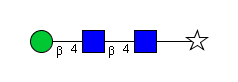 2N-linkedGlcNAc-Man3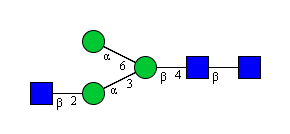 2N-linkedMan3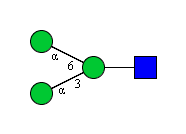 2N-linkedLacNAc-Man5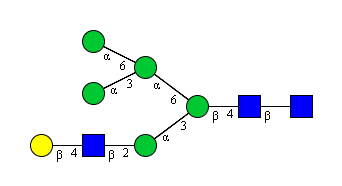 2N-linkedMan5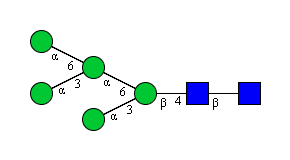 1N-linkedMan8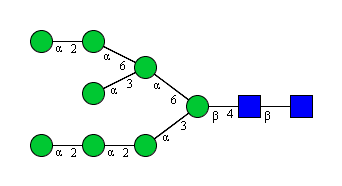 1 & 2N-linkedMan9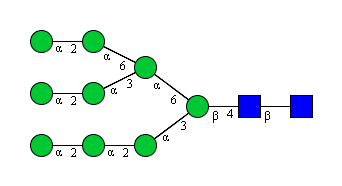 1N-linkedNA3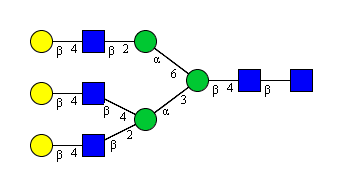 1N-linkedNA4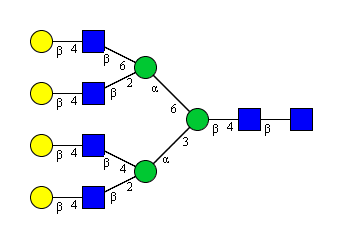 2N-linkedNGA2B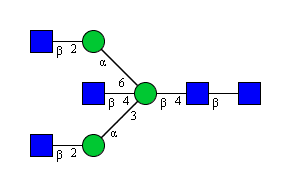 2N-linkedNGA5B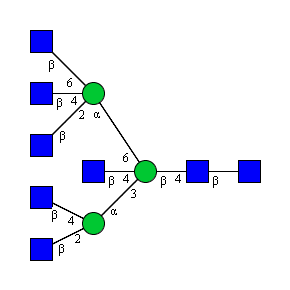 2Tn-peptidesAc-A-Tn(Thr)-S-G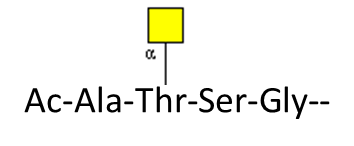 1 & 2Tn-peptidesAc-S-Tn(Thr)-Tn(Thr)-G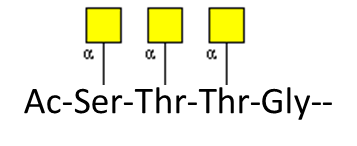 1 & 2Tn-peptidesAc-S-Tn(Thr)-A-G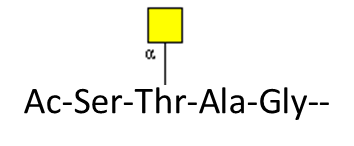 2Tn-peptidesAc-S-Tn(Thr)-G-G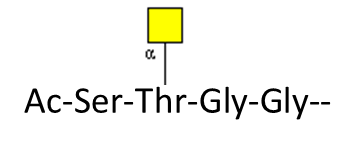 1 & 2Tn-peptidesAc-S-Tn(Thr)-S-G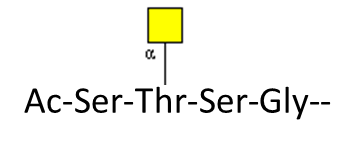 2Tn-peptidesAc-P-Tn(Thr)-T-G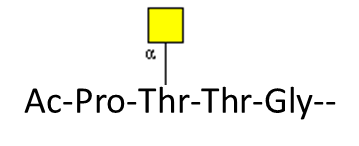 1 & 2Tn-peptidesAc-Tn(Ser)-Tn(Ser)-Tn(Ser)-G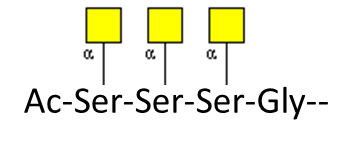 2GlycolipidsGT2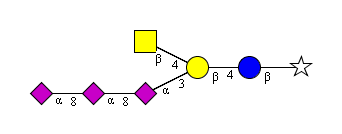 1 & 2GlycolipidsGT3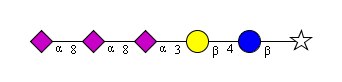 1 & 2GlycolipidsGD1b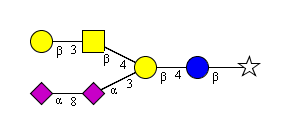 2GlycolipidsGQ2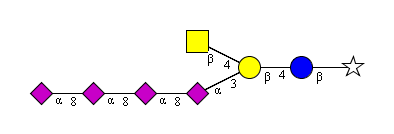 2GlycoproteinsHeat shock protein (Hsp90)na1 & 2GlycoproteinsThyroglobulin (Tg)na2GlycoproteinsAlpha-1-acid glycoproteinna2GlycoproteinsFetuinna2GlycoproteinsOSMna2Lewis antigensLeX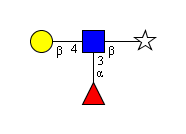 1Lewis antigens6'-sulpho-LeA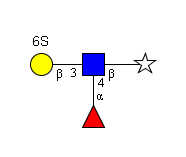 2Lewis antigensSialyl LeA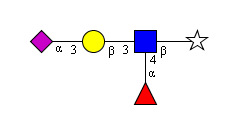 2Tf-peptidesDTVPLPTAHGTSASSTG2Tf-peptidesDTVPLP-TF(Thr)-AHGTSASSTG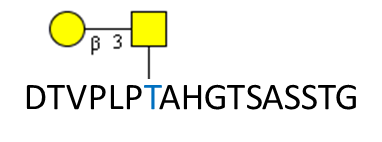 2Tf-peptidesDTVPLPTAHGT-TF(Ser)-ASSTG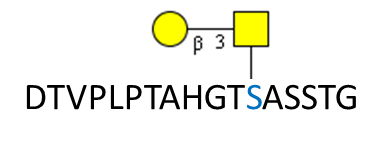 2OtherFuc-b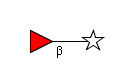 1 & 2OtherHeparin (Hep-5000)na2OtherAcetylated Heparin (Hep-N-acetylated)na2OtherDSLNT 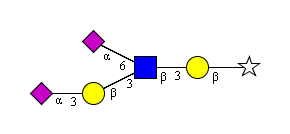 2OtherLNnH-11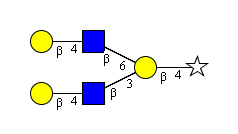 2OtherAc-S-Ser(GlcNAc)-S-G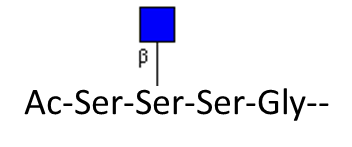 2OtherMaltopentaose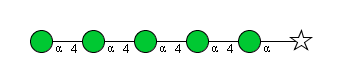 2